ВЫПУСКНОЙ 2021(28 мая 2021)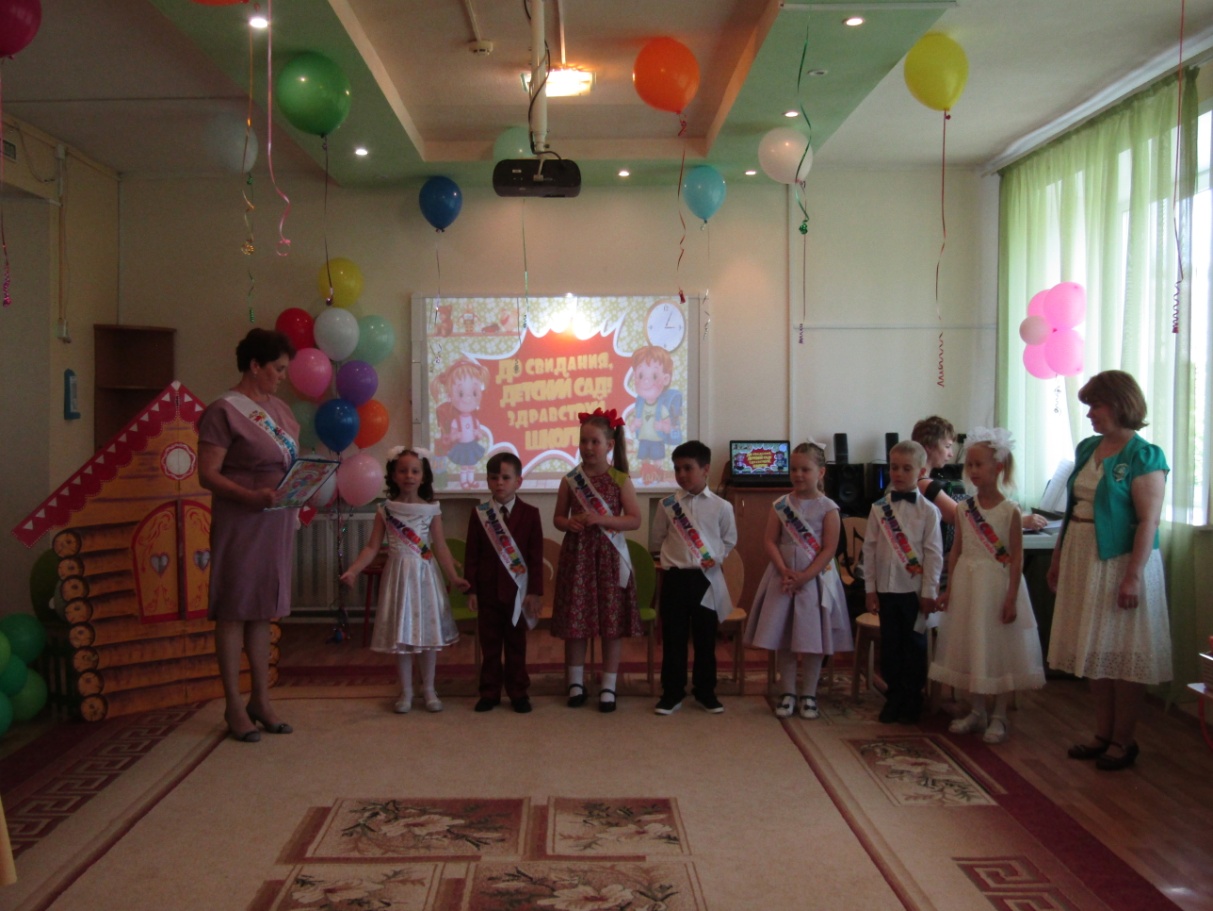 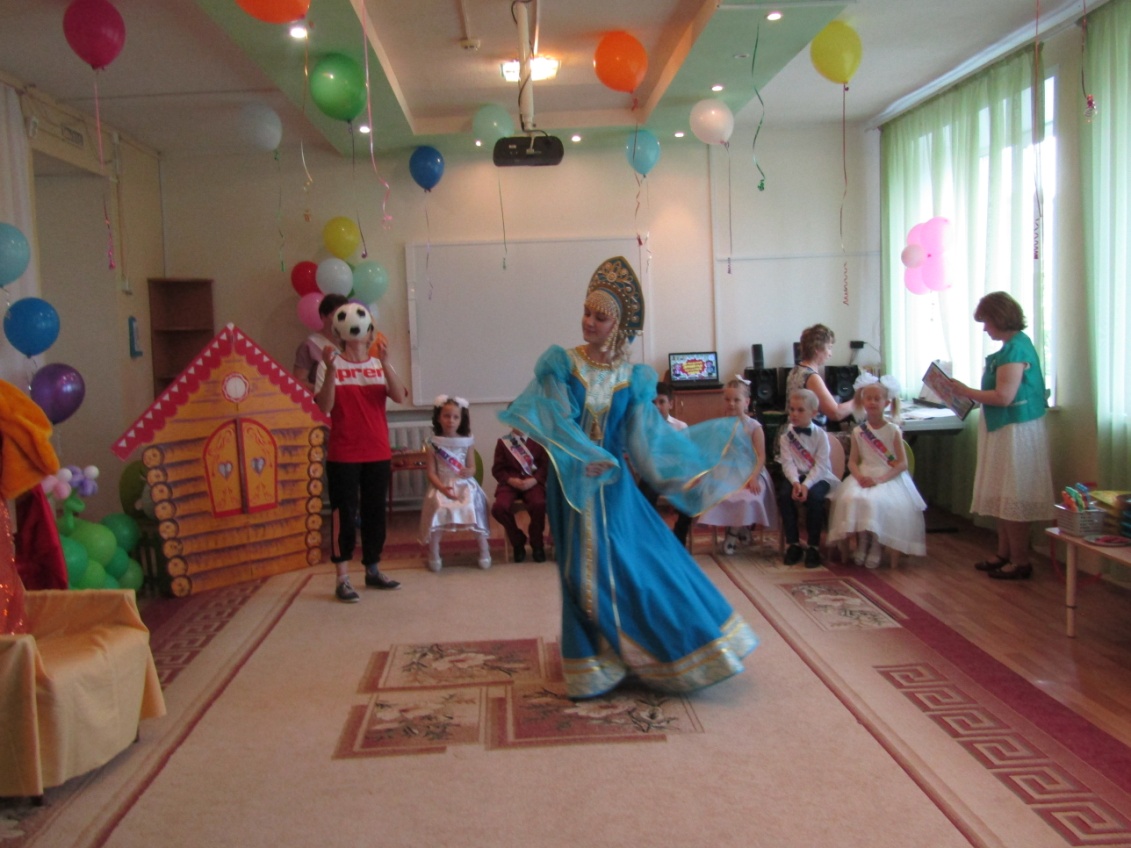 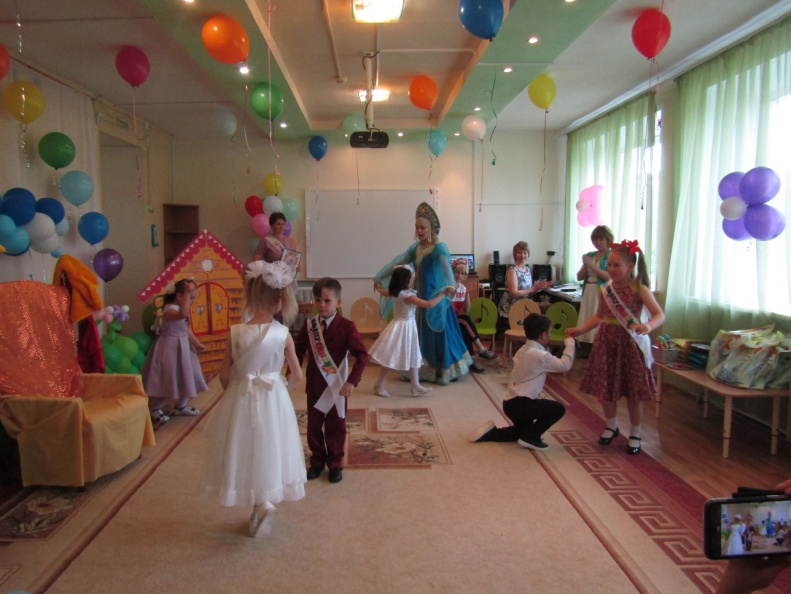 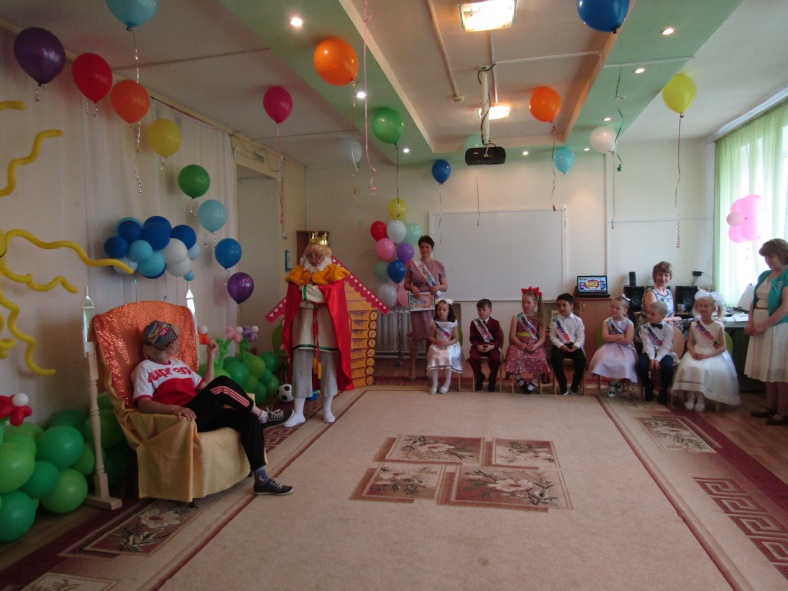 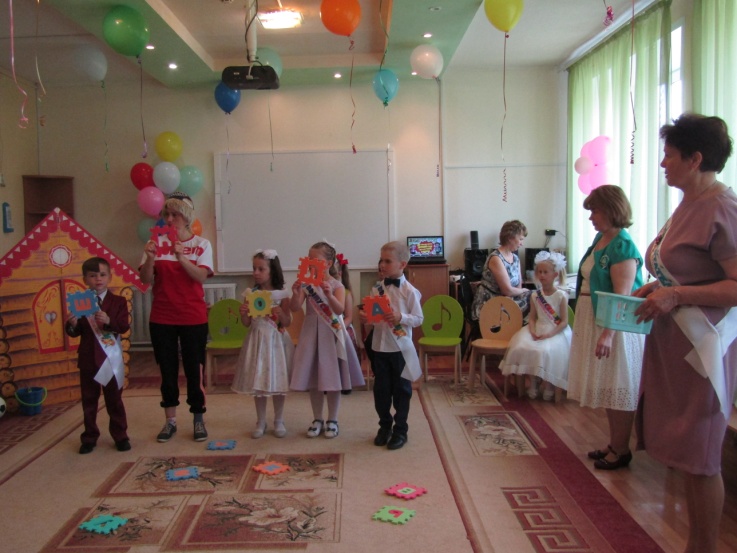 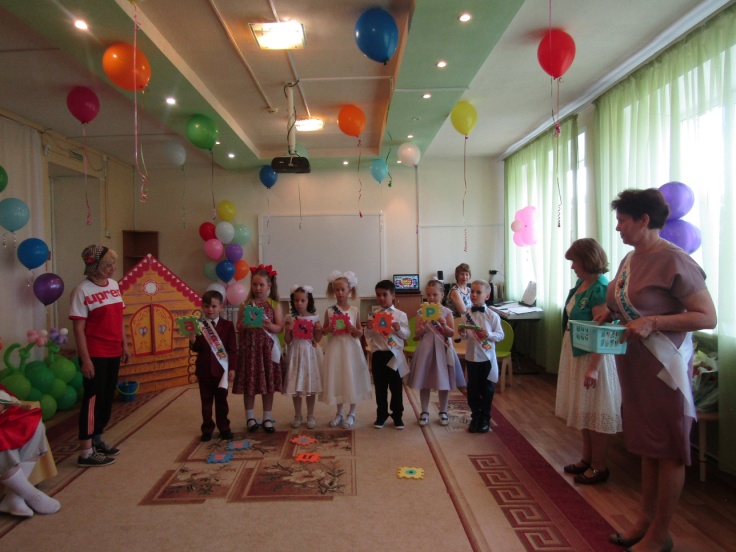 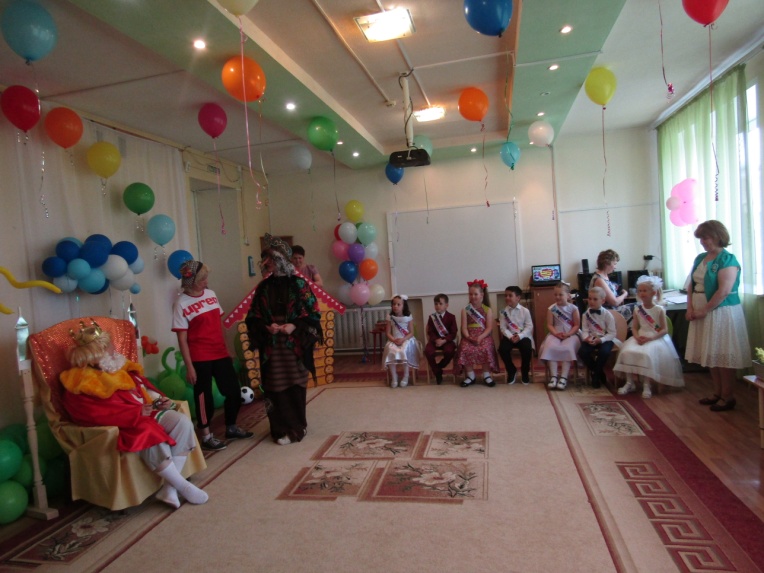 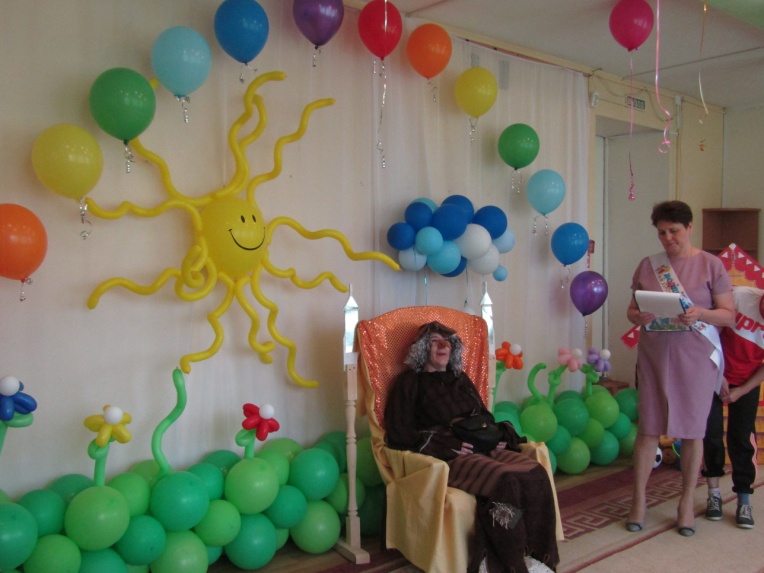 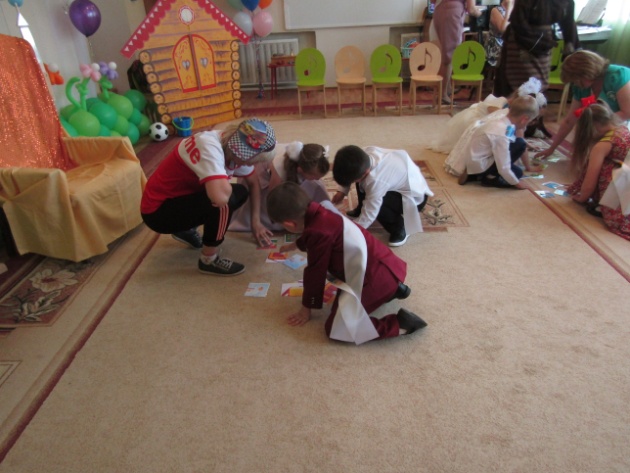 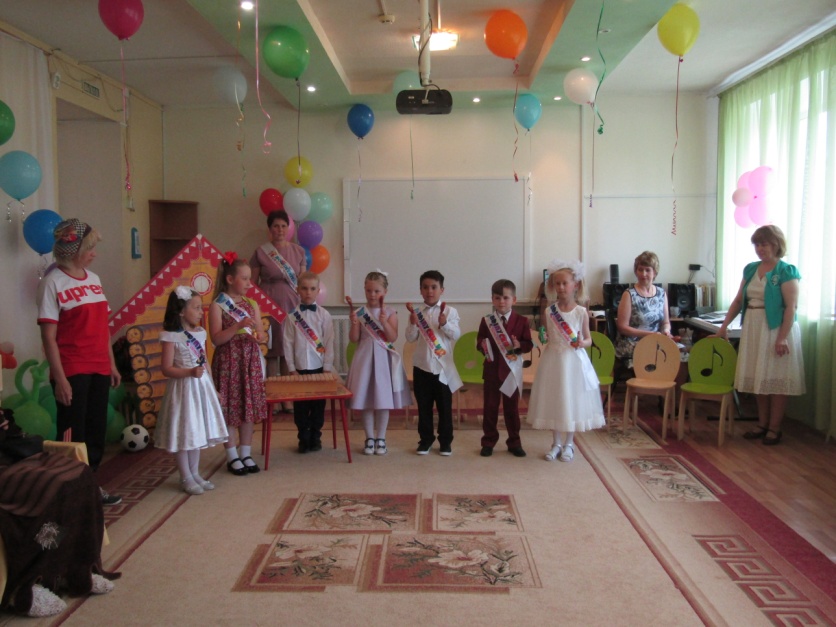 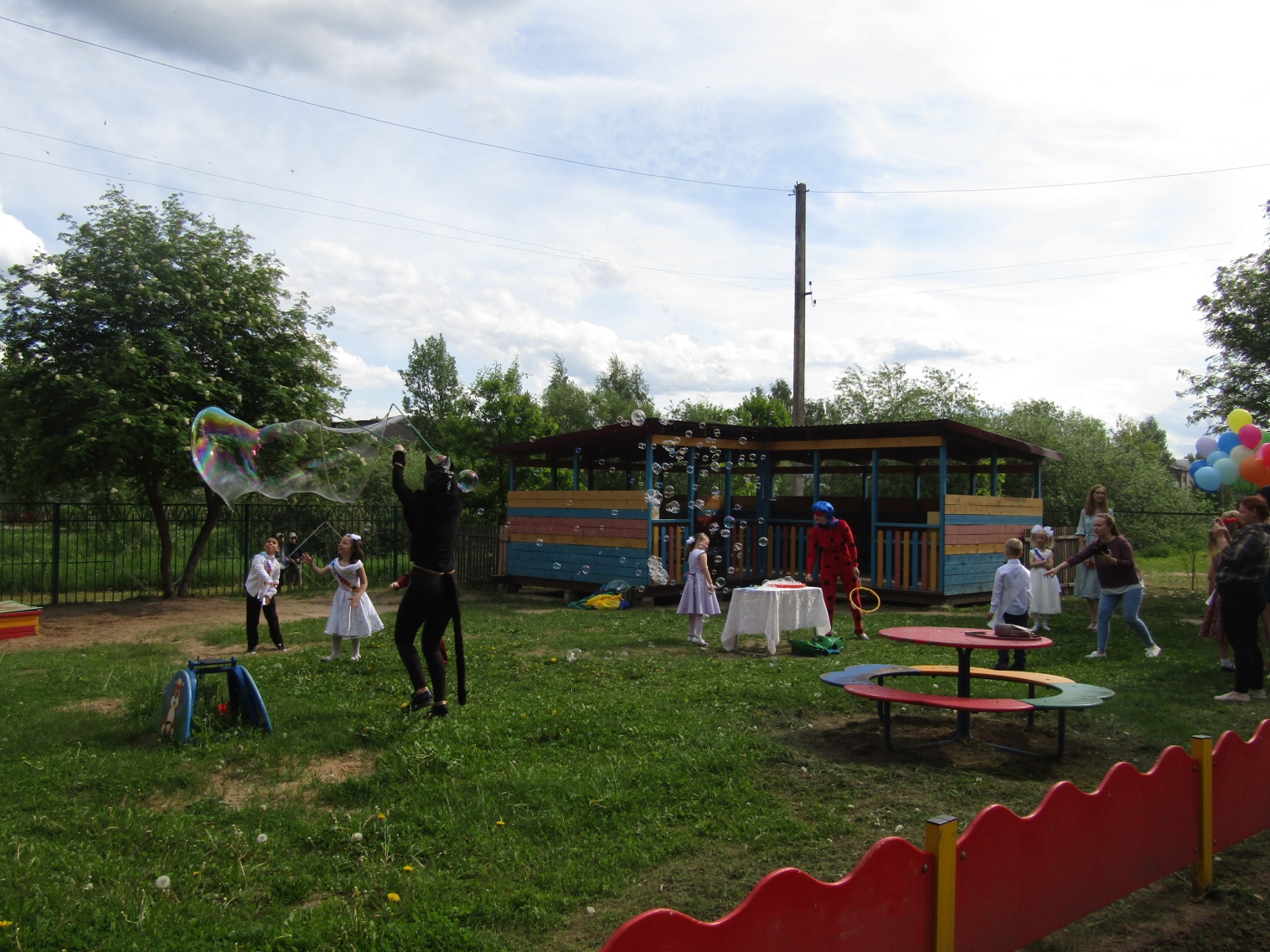 